24.12.2019 г. 							№  1241Об утверждении программы развития муниципального бюджетного учреждения «Многопрофильный молодежный центр» города Канска на 2020-2022 годыВ соответствии со статьей 179 Бюджетного кодекса Российской Федерации, закона Красноярского края  от 08.12.2006 года № 20-5445 «О государственной молодежной политике Красноярского края», руководствуясь статьями 30, 35 Устава города Канска, ПОСТАНОВЛЯЮ:1. Утвердить программу развития муниципального бюджетного учреждения «Многопрофильный молодежный центр» города Канска на 2020-2022 годы согласно приложению к настоящему постановлению.2.  Ведущему специалисту Отдела культуры (Н.А. Велищенко) разместить данное постановление на официальном сайте муниципального образования город Канск в сети Интернет.3. Контроль за исполнением настоящего постановления возложить заместителя главы города по социальной политике Ю.А. Ломову.4.  Постановление вступает в силу со дня подписания.Глава города Канска                                                                         А.М. Береснев
Приложение к постановлениюадминистрации города Канскаот 24.12.2019 г. № 1241Программа развития муниципального бюджетного учреждения «Многопрофильный молодежный центр» города Канскана 2020-2022 годыПаспорт программы развития муниципального бюджетного учреждения «Многопрофильный молодежный центр»Дорожная карта по модернизации муниципального бюджетного учреждения «Многопрофильный молодежный центр» на 2020-2022Целевые показатели и показатели результативности	В результате реализации программы развития молодежного центра, планируется достижение следующих показателей по годам: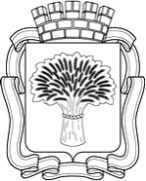 Российская ФедерацияАдминистрация города Канска
Красноярского краяПОСТАНОВЛЕНИЕРоссийская ФедерацияАдминистрация города Канска
Красноярского краяПОСТАНОВЛЕНИЕРоссийская ФедерацияАдминистрация города Канска
Красноярского краяПОСТАНОВЛЕНИЕРоссийская ФедерацияАдминистрация города Канска
Красноярского краяПОСТАНОВЛЕНИЕРоссийская ФедерацияАдминистрация города Канска
Красноярского краяПОСТАНОВЛЕНИЕОснования для разработки ПрограммыСтатья 179 Бюджетного кодекса Российской Федерации; Закон Красноярского края  от 08.12.2006 года № 20-5445 «О государственной молодежной политике Красноярского края»;Организация- разработчик ПрограммыМБУ «ММЦ» г. КанскаАвторы ПрограммыМБУ «ММЦ» г. КанскаМиссия молодежного центра «Мы поможем тебе раскрыться»Цель ПрограммыСоздать на базе МБУ «ММЦ» г. Канска муниципальный медиа -центрПриоритетные задачи ПрограммыФормирование информационной политики в молодежной среде Организация мероприятий по направлению личностного развития, гражданской активности, военно-патриотического воспитанияУвеличение актива молодежи, принимающей участие в молодежной политике города Привлечение подростков категории СОП к участию в мероприятиях молодежной политики города КанскаОрганизация работы с внебюджетными источниками финансирования и партнерамиФормирование кадровой политики учрежденияФормирование инфраструктуры молодежного центра  Сроки реализации Программы2020 - 2022 годыОсновные исполнители и соисполнители ПрограммыМБУ «ММЦ» г. КанскаАдминистрация города Канска, Управление образования города Канска, Отдел культуры города Канска, отдел физической культуры, спорта и молодежной политики города КанскаФинансирование ПрограммыМуниципальный бюджет, платные услуги, внебюджетные источникиОжидаемые конечные результаты ПрограммыКоличество молодежного актива (доля работающей молодежи и студентов) – 6 000 (150) человекКоличество опросов (срезов), позволяющих изучать потребности молодежи - 1 раз в кварталРазработка нормативных документов – 14 (положения, распоряжения, методические указания, касающиеся работы медиа-центра)Повышение квалификации и компетенций сотрудников - 18Количество мероприятий (доля мероприятий, организованных активом самостоятельно) – 750 (105 организованных активом)Расширение информационного пространства (количество участников групп в социальных сетях, подписчиков) – 4 500Количество постоянных партнеров – 5Количество заявок, поданных на гранты – 25Количество привлеченных грантовых средств – 1100 000 руб. Контроль за ходом реализации ПрограммыКонтроль за ходом реализации Программы осуществляет Администрация г. Канска, отдел физической культуры, спорта и молодежной политики.Формы контроляМониторинг, проверка и анализ исполнения Программы. Отчеты исполнителя Программы.№п/пНаименование мероприятия(механизм реализации)Показатели Показатели Показатели Исполнители №п/пНаименование мероприятия(механизм реализации)202020212022Исполнители Задача 1: Формирование информационной политики в молодежной среде Задача 1: Формирование информационной политики в молодежной среде Задача 1: Формирование информационной политики в молодежной среде Задача 1: Формирование информационной политики в молодежной среде Задача 1: Формирование информационной политики в молодежной среде Задача 1: Формирование информационной политики в молодежной среде 1.1Разработка нормативно-правовой документации по организации деятельности медиацентраРазработка плана мероприятий, направленных на развитие медиацентра2 документа1 документОптимизация 1 документ-1 документМБУ «ММЦ» г. Канска, Администрация г. Канска1.2Создание и обучение медиаактива, а также специалистовПроведение медиашколыОбучен 1 специалист10 активистовУчастников школы не менее 10Участники обучены навыкам работы со специализированным ПОПовышение квалификации 1 специалиста15 человек активаУчастников школы не менее 15Участники обучены основам продвижения в социальных сетях, копирайтингу, навыкам интервьюирования.Повышение квалификации 1 специалиста20 человек активаУчастников школы не менее 120Участники обучены навыкам работы с фото- и видео-контентом.МБУ «ММЦ» г. Канска, краевой тренер1.3Организация работы видеостудии и представление ее работы на ТВ10 роликов снято1 показан на ТВ15 роликов снято2 ролика показаны на ТВ30 роликов снято4 ролика показаны на ТВМБУ «ММЦ» г. Канска, СМИ1.4Организация взаимодействия со СМИ, пабликами, аккаунтами лидеров общественного мненияОхват аудитории 2000 человекОхват аудитории 4000 человекОхват аудитории 10000 человекМБУ «ММЦ» г. Канска, СМИ1.5Создание стандартов контент-политики: - создание контент-плана- инструкций по ведению групп в социальных сетях- требований к размещению фото-, видео- и другого визуального контента- инструкций для специалистов по работе с молодежью в направлении медиа по организации работы с медиа-активом1 контент-план2 инструкцииДоработка на основе анализа существующего контент-плана и инструкций.Доработка и тиражированиеМБУ «ММЦ» г. Канска1.6Организация работы по увеличению числа подписчиков ММЦ в социальных сетях: - кросс-постинг с партнерами и лидерами общественного мнения- таргетированная реклама - акции и розыгрыши- опросы, посты, стимулирующие активность подписчиков на страницах групп ММЦКоличество подписчиков 4000Количество подписчиков 4200Количество подписчиков 4500МБУ «ММЦ» г. Канска, СМИ1.7Размещение наружной рекламы ММЦ и полиграфии: - вывеска, указатели, баннеры- распространение полиграфии (афиши, объявления, листовки, буклеты)- создание имиджевых арт-объектов и граффити проектов на территории городаРаспространено – 300 экз. полиграфической продукции1 имиджевый проект (арт-объект)Распространено – 500 экз. полиграфической продукции1 имиджевый проект (арт-объект)Распространено – 1000 экз. полиграфической продукции1 имиджевый проект (арт-объект)МБУ «ММЦ» г. КанскаЗадача 2: Организация мероприятий по направлению личностного развития, гражданской активности, военно-патриотического воспитанияЗадача 2: Организация мероприятий по направлению личностного развития, гражданской активности, военно-патриотического воспитанияЗадача 2: Организация мероприятий по направлению личностного развития, гражданской активности, военно-патриотического воспитанияЗадача 2: Организация мероприятий по направлению личностного развития, гражданской активности, военно-патриотического воспитанияЗадача 2: Организация мероприятий по направлению личностного развития, гражданской активности, военно-патриотического воспитанияЗадача 2: Организация мероприятий по направлению личностного развития, гражданской активности, военно-патриотического воспитания2.1Организация мероприятий, направленных на выявление и поддержку молодежных инициатив, формирование новых местных молодежных сообществ по направлениям: - личностное развитие- гражданская активность- военно-патриотическое воспитаниеПривлечение к организации мероприятий актива, создание условий для организации мероприятий активом самостоятельно.Формы работы: молодёжные слёты, форумы, фестивали по развитию молодёжной политики в городе КанскеПроведенных  мероприятий – 200 (количество мероприятий, организованных активом самостоятельно - 20)Участников мероприятий не менее 5000 человекПроведенных  мероприятий – 250 (количество мероприятий, организованных активом самостоятельно -35)Участников мероприятий не менее 5500 человекПроведенных  мероприятий – 300 (количество мероприятий, организованных активом самостоятельно -50)Участников мероприятий не менее 6000 человекМБУ «ММЦ» г. Канска2.2Организация мероприятий для действующих сообществ ММЦ- закрытые мероприятия для актива МБУ ММЦ- соревнования по Х-Спорту- мероприятия АВПК и ОСМПроведенных  мероприятий – 50 (количество мероприятий, организованных активом самостоятельно - 20) Охват - 1250 человек (показатели входят в общее число мероприятий и участников из раздела 2.1)Проведенных  мероприятий – 70 (количество мероприятий, организованных активом самостоятельно - 35) Охват – 1500 человек(показатели входят в общее число мероприятий и участников из раздела 2.1)Проведенных  мероприятий – 100 (количество мероприятий, организованных активом самостоятельно - 50)Охват - 2000 человек(показатели входят в общее число мероприятий и участников из раздела 2.1)МБУ «ММЦ» г. Канска, Администрация города Канска, МБОУ СОШ г. Канска, ССУЗы г. Канска2.3Создание брендовых мероприятий по формированию положительного имиджа ММЦ:- традиционный Wellcomeparty - день открытых дверей в молодежном центре- «Испытай себя!» - военно-спортивное мероприятие с преодолением полосы препятствий-  Канская «Фото – Сушка» - молодежный контент, выставка работ фотографов- Организация  ежегодного Медиа - Саммита в г. Канске на базе ММЦ4 брендовых мероприятия (входят в общее количество мероприятий ММЦ)100 человек30 человек30 человек100 человекМуниципальный уровень(показатели входят в общее число мероприятий и участников из раздела 2.1)4 брендовых мероприятия140 человек40 человек40 человек300 человекМуниципальный уровень (показатели входят в общее число мероприятий и участников из раздела 2.1)4 брендовых мероприятия170 человек50 человек60 человек500 человекЗональный уровень (показатели входят в общее число мероприятий и участников из раздела 2.1)МБУ «ММЦ» г. КанскаМБУ «ММЦ» г. Канска, администрация города Канска, МБОУ СОШ г. Канска, ССУЗы г. Канска, МО Восточного кустаЗадача 3: Увеличение актива молодежи, принимающей участие в молодежной политике города КанскаЗадача 3: Увеличение актива молодежи, принимающей участие в молодежной политике города КанскаЗадача 3: Увеличение актива молодежи, принимающей участие в молодежной политике города КанскаЗадача 3: Увеличение актива молодежи, принимающей участие в молодежной политике города КанскаЗадача 3: Увеличение актива молодежи, принимающей участие в молодежной политике города КанскаЗадача 3: Увеличение актива молодежи, принимающей участие в молодежной политике города Канска3.1Создание электронной базы актива, в том числе проведение опросов актива для изучения их запросов и потребностей- создана база актива- 200 человек- регулярно обновляющаяся электронная база - выстроена система взаимодействий специалистов учреждения с активом- организована работа с рейтингом актива- база актива пополняется на 100 человек- организована работа с рейтингом актива- включение лучших участников в кадровый резерв МБУ «ММЦ» г. Канска- база актива пополняется на 100 человек- организована работа с рейтингом актива- включение лучших участников в кадровый резерв МБУ «ММЦ» г. КанскаМБУ «ММЦ» г. Канска3.2Создание и обучение Event-актива с привлечением тренеров из других МЦ, партнеров МБУ «ММЦ» г. КанскаВовлечение и формирование новых сообществ (волонтеры, ККСО, волонтеры-медики, благотворительные фонды, спортивные объединения, АВПК, творческая деятельность, НКО, предприниматели) в работу ММЦ 10 человек (взято на основе активности молодежи по предложению организации и проведения мероприятий по их инициативе за первое полугодие 2019)Повышение качества мероприятийРазвитие кадрового потенциала молодежиФормирование кадрового резерва8 сообществОхват - 150 человек20 человекПовышение качества мероприятий Развитие кадрового потенциала молодежиФормирование кадрового резерва10 сообществОхват - 200 человек35 человекПовышение качества мероприятийРазвитие кадрового потенциала молодежиФормирование кадрового резерва12 сообществОхват – 250 человекМБУ «ММЦ» г. Канска3.3Включение актива в мероприятия муниципального образования- формирование личностных и профессиональных навыков актива- улучшение качества мероприятий МО- создание площадок для отработки навыков молодых людей в организации и проведении мероприятий - расширение информационного охвата населения о деятельности ММЦ- формирование положительного имиджа ММЦ среди населения- формирование личностных и профессиональных навыков актива- улучшение качества мероприятий МО- создание площадок для отработки навыков молодых людей в организации и проведении мероприятий - расширение информационного охвата населения о деятельности ММЦ- формирование положительного имиджа ММЦ среди населения- формирование личностных и профессиональных навыков актива- улучшение качества мероприятий МО- создание площадок для отработки навыков молодых людей в организации и проведении мероприятий - расширение информационного охвата населения о деятельности ММЦ- формирование положительного имиджа ММЦ среди населенияМБУ «ММЦ» г. Канска3.4Разработка системы нематериального поощрения актива. Предполагается, что система будет включать вручение значков, дипломов, грамот, публикация историй успеха и достижений лидеров актива, возможность посещения краевых и Всероссийских мероприятий (за счет средств муниципального бюджета и краевой субсидии на поддержку деятельности молодежных центров, поддержка партнеров)20 человек- представление МБУ «ММЦ» г. Канска на мероприятиях различных уровней;- формирование положительного имиджа МБУ «ММЦ» г. Канска во внешней среде30 человек- представление МБУ «ММЦ» г. Канска на мероприятиях различных уровней;- формирование положительного имиджа МБУ «ММЦ» г. Канска во внешней среде50 человек-представление МБУ «ММЦ» г. Канска на мероприятиях различных уровней;- формирование положительного имиджа МБУ «ММЦ» г. Канска во внешней средеМБУ «ММЦ» г. КанскаЗадача 4: Привлечение подростков категории СОП к участию в мероприятиях молодежной политики города КанскаЗадача 4: Привлечение подростков категории СОП к участию в мероприятиях молодежной политики города КанскаЗадача 4: Привлечение подростков категории СОП к участию в мероприятиях молодежной политики города КанскаЗадача 4: Привлечение подростков категории СОП к участию в мероприятиях молодежной политики города КанскаЗадача 4: Привлечение подростков категории СОП к участию в мероприятиях молодежной политики города КанскаЗадача 4: Привлечение подростков категории СОП к участию в мероприятиях молодежной политики города Канска4.1.Обучение/повышение квалификации специалистов по вопросам работы с детьми и семьями, находящимися в СОП.Обучение специалистов на курсах повышения квалификации по ювенальной юстиции, обучение медиации.Обучен 1 специалистОбучено 1 специалист и 3 волонтераОбучено 1 специалист и 5 волонтеровМБУ «ММЦ» г. Канска4.2.Обеспечение явки подростков категории СОП в Молодежный центр посредством осуществления рейдов по месту жительства детей. Предполагается, что рейды будут производиться совместно с КДН и при поддержке Администрации г. Канска (помощь в предоставлении транспортного средства для посещения состоящих на учете, для проведения информационно-разъяснительной работы)1 рейд в квартал1 рейд в месяц1 рейд в месяцАдминистрация г.  Канска, КДН, МБУ «ММЦ» г. Канска4.3.Проведение тематических мероприятий, мастер-классов, тренингов, лекций для подростков категории СОП и ТЖС. 10 мероприятий20 человек (Состоящие на учете УИИ на основе судебных постановлений имеют ограничения на посещение массовых мероприятий)15 мероприятий 45 человек20 мероприятий70 человекМБУ «ММЦ» г. КанскаЗадача 5: Организация работы с внебюджетными источниками финансирования и партнерамиЗадача 5: Организация работы с внебюджетными источниками финансирования и партнерамиЗадача 5: Организация работы с внебюджетными источниками финансирования и партнерамиЗадача 5: Организация работы с внебюджетными источниками финансирования и партнерамиЗадача 5: Организация работы с внебюджетными источниками финансирования и партнерамиЗадача 5: Организация работы с внебюджетными источниками финансирования и партнерами5.1.Формирование электронной базы партнеров- сформирована база партнеров в общем доступе для сотрудников - в базе не менее 30 контактов организаций и физических лиц (из них постоянных партнеров не менее 3)- в базе не менее 50 контактов организаций и физических лиц (из них постоянных партнеров не менее 4)- в базе не менее 100 контактов организаций и физических лиц (из них постоянных партнеров не менее 5)МБУ «ММЦ» г. Канска5.2.Обучение специалиста по работе с партнерами и внебюджетными источниками финансирования, привлечение внештатных специалистов для организации этой работы- назначен специалист, занимающийся на постоянной основе привлечением денежных средств и работой со спонсорами - 1 специалист обучен - повышение квалификации 1 специалиста- привлечен 1 внештатный специалист- повышение квалификации 1 специалиста- привлечено 2 внештатных специалистаМБУ «ММЦ» г. Канска5.3. Организация работы по привлечению партнеров и спонсоров, в т.ч. для поощрения актива, развития инфраструктуры ММЦ. Привлечено ресурсов на общую сумму – 50 000 руб. Улучшение системы поощрения активаПривлечено ресурсов на общую сумму – 60 000 руб.Улучшение системы поощренияПривлечено ресурсов на общую сумму - 70  000 руб. Улучшение системы поощренияМБУ «ММЦ» г. Канска5.4.Разработать систему поощрения партнеров - разработано и проведено минимум 1 мероприятие для поощрения партнеров- улучшилось взаимоотношение с партнерами- проведено минимум 1 мероприятие для поощрения партнеров-  улучшилось взаимоотношение с партнерами- проведено минимум 1 мероприятие для поощрения партнеров-  улучшилось взаимоотношение с партнерамиМБУ «ММЦ» г. Канска 5.5.Предоставление площадки для организации мероприятий партнёров, включая открытое пространство, доступ к WI-FI, помещение для проведения семинаров, лекций, мастер – классов, тренингов и др. 5 мероприятий, организованных партнерами10 мероприятий, организованных партнерами15 мероприятий, организованных партнерамиМБУ «ММЦ» г. Канск5.6.Организация информационной поддержки для спонсоров и партнеров: обмен постами в социальных сетях, размещение промо-материалов на площадках ММЦ, помощь в создании фото- и видео-контента, сопровождение в участии в мероприятиях МО.5 партнеров получили информационную поддержку10 партнеров получили информационную поддержку20 партнеров получили информационную поддержкуМБУ «ММЦ» г. Канск5.7Организация работы с грантами10 заявки300 000 руб.10 заявок300 000 руб.15 заявок500 000 руб.МБУ «ММЦ» г. Канска5.8Организация платных услуг (аренда помещений, мастер-классы и лекции)50 000 руб.60 000 руб.70 000 руб.МБУ «ММЦ» г. КанскаЗадача 6: Формирование кадровой политики учрежденияЗадача 6: Формирование кадровой политики учрежденияЗадача 6: Формирование кадровой политики учрежденияЗадача 6: Формирование кадровой политики учрежденияЗадача 6: Формирование кадровой политики учрежденияЗадача 6: Формирование кадровой политики учреждения6.1Привлечение внешних тренеров для организации регулярных командообразующих мероприятий для сотрудников ММЦ. 2 раза в год1 раз в квартал1 раз в кварталМБУ «ММЦ» г. Канска6.2Повышение квалификации сотрудников по узким направлениям:- event- фандрайзинг- медиа- работа с подростками СОП и ТЖС3 специалиста3 специалиста3 специалистаМБУ «ММЦ» г. Канска6.3Разработка кадровой политики учреждения:- оптимизация должностных инструкций и трудовых договоров- перераспределение функциональных обязанностей- разработка стандартов качества обслуживания посетителей- разработка стандартов корпоративной культуры- разработка инструкций по выполнению операционных задач в организацииОптимизированы должностные инструкции и трудовые договорыПерераспределен функционал сотрудниковРазработка инструкций по выполнению операционных задач в организации – не менее 5Разработаны стандарты качества обслуживания и корпоративной культуры -1Выстроена эффективная работа с кадрами в организацииМБУ «ММЦ» г. КанскаЗадача 7: Формирование инфраструктуры молодежного центраЗадача 7: Формирование инфраструктуры молодежного центраЗадача 7: Формирование инфраструктуры молодежного центраЗадача 7: Формирование инфраструктуры молодежного центраЗадача 7: Формирование инфраструктуры молодежного центраЗадача 7: Формирование инфраструктуры молодежного центра7.1.Капитальный ремонт здания ММЦРазработана необходимая техническая документация для участия в целевых программахУчастие в конкурсахУчастие в конкурсахРеализация проектов по капитальному ремонтуУчастие в конкурсахРеализация проектов по капитальному ремонтуМБУ «ММЦ» г. Канска, администрация г. Канска7.2Создание инфраструктуры медиа-центра- видеокамера, - микрофоны- профессиональный микшерный пульт для звукозаписи- зеленый фоновый задник для видеостудииРаботой медиа-студией воспользовались 50 посетителей ММЦ - ПК со специализированным ПО для видеомонтажа- профессиональный фотоаппарат с набором объективов- штативРаботой медиа-студией воспользовались 100 посетителей ММЦ- софт-боксы- ПК со специализированным ПО для звукозаписиРаботой медиа-студией воспользовались 150 посетителей ММЦМБУ «ММЦ» г. Канска, Администрация г. Канска7.3Благоустройство прилегающей территории ММЦРазработка необходимой проектно-технической документацийРеализация проекта благоустройстваРеализация и сдача проекта благоустройстваМБУ «ММЦ» г. Канска, администрация г. Канска7.4Разработать внутреннюю навигацию молодежного центраРазработаны таблички и указатели для размещения внутри молодежного центра--МБУ «ММЦ» г. КанскаПоказатель202020212022Количество молодежного актива (доля работающей молодежи и студентов) 5000 (100) человек5500 (120) человек6000 (150) человекКоличество опросов (срезов), позволяющих изучать потребности молодежи 1 раз  в год1 раз в полугодие1 раз в кварталРазработка нормативных документов  662Повышение квалификации и компетенций сотрудников 666Количество мероприятий (доля мероприятий, организованных активом самостоятельно) 200 (20)250 (35)300 (50)Расширение информационного пространства (количество участников групп в социальных сетях, подписчиков)400042004500Количество постоянных партнеров 345Количество заявок, поданных на гранты 101015Количество привлеченных грантовых средств300 000 руб.300 000 руб.500 000 руб.